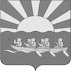 АДМИНИСТРАЦИЯ  МУНИЦИПАЛЬНОГО ОБРАЗОВАНИЯ ЧУКОТСКИЙ МУНИЦИПАЛЬНЫЙ РАЙОНПОСТАНОВЛЕНИЕ от 28.09.2017 г. № 333с. ЛаврентияО передаче недвижимого имущества в хозяйственное ведение МУП «Чукотсервис»На основании статей 8; 35; 53; 54 Устава муниципального образования Чукотский муниципальный район, пункта 11 статьи 7  Положения «О порядке управления и распоряжения муниципальной собственностью муниципального образования Чукотский район», утвержденного Решением Совета депутатов муниципального образования Чукотский муниципальный район от 20.12.2006 года № 156,  Администрация муниципального образования  Чукотский муниципальный район:ПОСТАНОВЛЯЕТ:1.	Передать МУП «Чукотсервис» в хозяйственное введение квартиру, расположенную по адресу: 689300, Чукотский АО, Чукотский район, с. Лаврентия, ул. Дежнёва, д. 46 кв. 6, общей площадью 55.5 кв. м, с кадастровым номером 87:08:000000:969, балансовой стоимостью  767 552,48 рублей.2.	Управлению финансов, экономики и имущественных отношений муниципального образования Чукотский муниципальный район (Добриева А.А.):2.1.	внести  изменения в реестр муниципального имущества муниципального образования Чукотский муниципальный район. 3.	Контроль за исполнением настоящего постановления возложить на Управление финансов, экономики и имущественных отношений МО Чукотский муниципальный район (А.А.Добриева).И.о. Главы Администрации                                                           В.Г. Фирстов